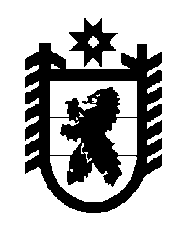 Российская Федерация Республика Карелия    УКАЗГЛАВЫ РЕСПУБЛИКИ КАРЕЛИЯОб определении регионального телеканала, освещающего деятельность политических партий, представленных в Законодательном Собрании Республики КарелияВ соответствии с частью 2 статьи 2 Закона Республики Карелия 
от 30 июля 2010 года № 1420-ЗРК «О гарантиях равенства политических партий, представленных в Законодательном Собрании Республики Карелия, при освещении их деятельности региональными телеканалом и радиоканалом», на основании заключенного между Администрацией Главы Республики Карелия как органом, уполномоченным постановлением Правительства Республики Карелия 
от 15 мая 2017 года № 147-П на осуществление функций государственного заказчика по заключению государственного контракта о равном освещении деятельности политических партий, представленных в Законодательном Собрании Республики Карелия, телеканалом, зарегистрированным территориальным органом федерального органа исполнительной власти, уполномоченного на осуществление функций по регистрации средств массовой информации по Республике 
Карелия, и Обществом с ограниченной ответственностью 
«ТВ-6 Москва-Петронет» государственного контракта от 28 ноября 2017 года 
№ 0106200001917000767-0132379-01 на оказание информационных услуг 
по освещению на региональном телеканале деятельности политических партий, представленных в Законодательном Собрании Республики Карелия, по результатам аукциона в электронной форме от 17 ноября 2017 года:1. Определить региональным телеканалом, освещающим деятельность политических партий, представленных в Законодательном Собрании Республики Карелия, телеканал «ТНТ – Онего» (Общество с ограниченной ответственностью «ТВ-6 Москва-Петронет», лицензия на осуществление телевизионного вещания 
от 25 июля 2012 года № ТВ 21438, территория вещания – город Петрозаводск Республики Карелия, время вещания – ежедневно, круглосуточно).2. Установить, что настоящий Указ действует до 31 декабря 2017 года.
          Глава Республики Карелия                                                                     А.О. Парфенчиковг. Петрозаводск28  ноября 2017 года№ 200